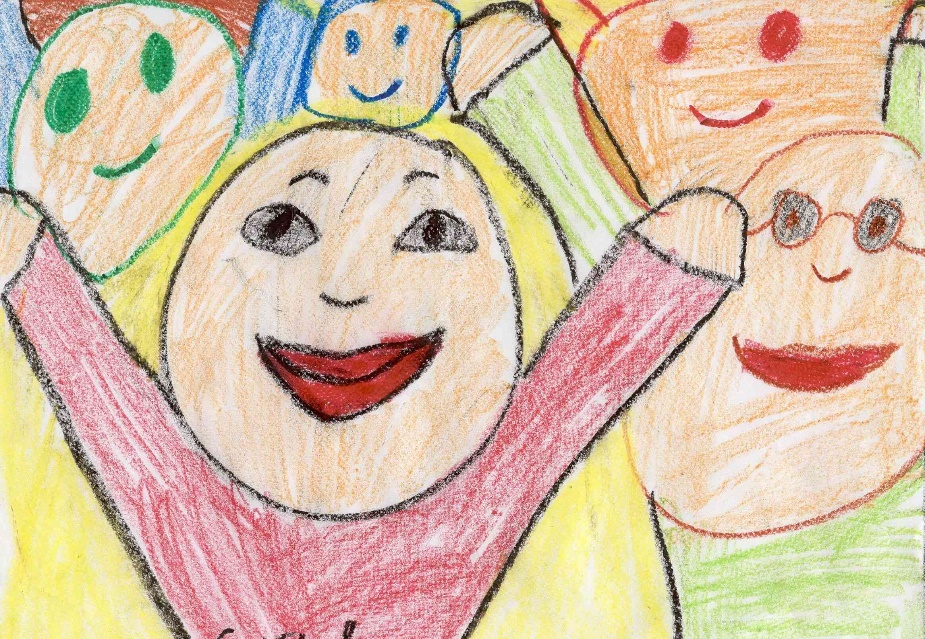 Für unsere Tagesklinik suchen wir für das Schuljahr 23/24 (01.09.23 – 31.08.24) zweiSEJ Jahrespraktikant/innenUnser Aufgabenspektrum umfasst die Diagnostik und Behandlung von Kindern mit psychischen Auffälligkeiten im Alter von etwa 6-15 Jahren. (Ansprechpartnerin Frau Tilke). Wir freuen uns über Ihre aussagekräftige Bewerbung!Kinder- und JugendpsychiatrieTagesklinikFr. Tilke (stellvertr. SL)Stoffelsberg 1086720 Nördlingen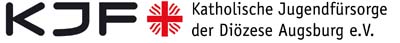 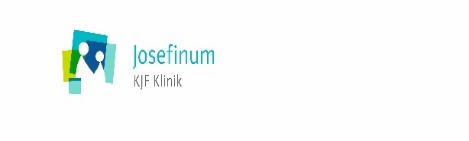 